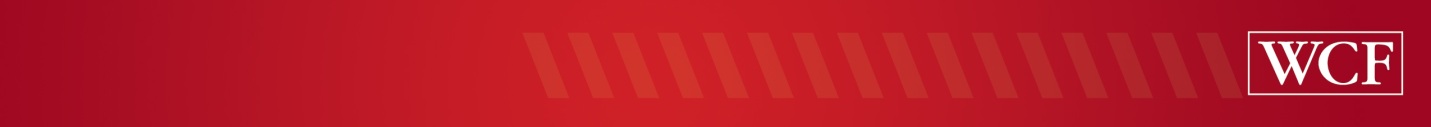 @PolicyholderContactFullName@@Policyholder@@PolicyholderAddress@@PolicyholderCityStZip@@Today@Dear @PolicyholderContactFirstName@,We at WCF appreciate your business. As a valued owner, policyholder and business partner of WCF, your organization is eligible for our premium Safety and Health consultation services at no added charge.I am excited to assist you and your organization with accident prevention and workers compensation cost control to contribute to your organization’s success. My qualifications include:Certified Safety Professional (CSP)Over 13 years of experience in occupational safety and healthProvided Safety & Health Management Services to 4 different corporationsSafety expertise in the manufacturing sectorProvides specialized consultation in OSHA VPP (Voluntary Protection Program) and ErgonomicsB.S. Degree in Safety Sciences from Indiana University of PennsylvaniaCurrently working towards MBA from the University of UtahI will be contacting you to discuss the safety needs of your organization. In the interim, please feel free to contact me with your safety and health questions or concerns. I look forward to working with you.Sincerely,@Electronic Signature@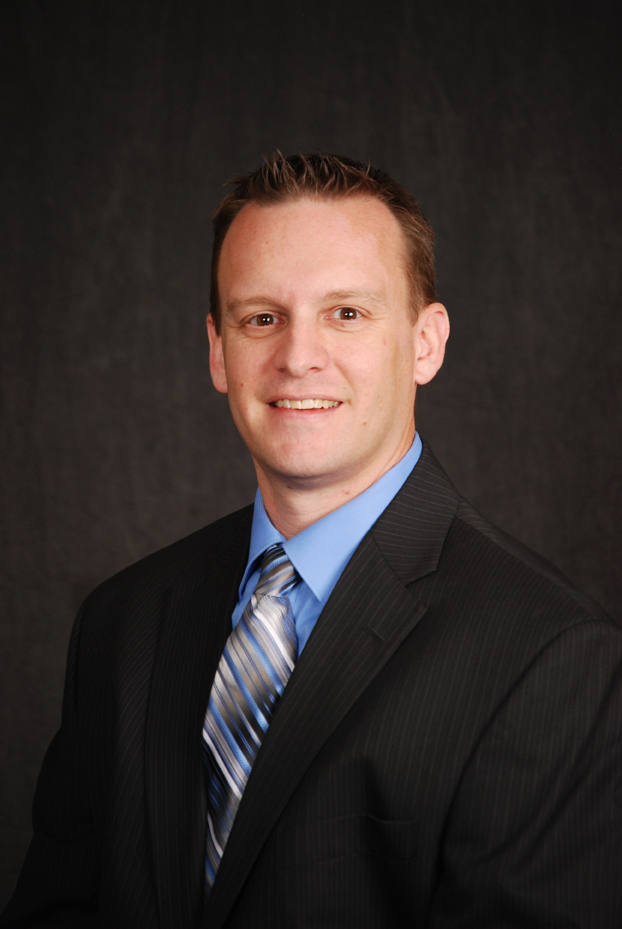 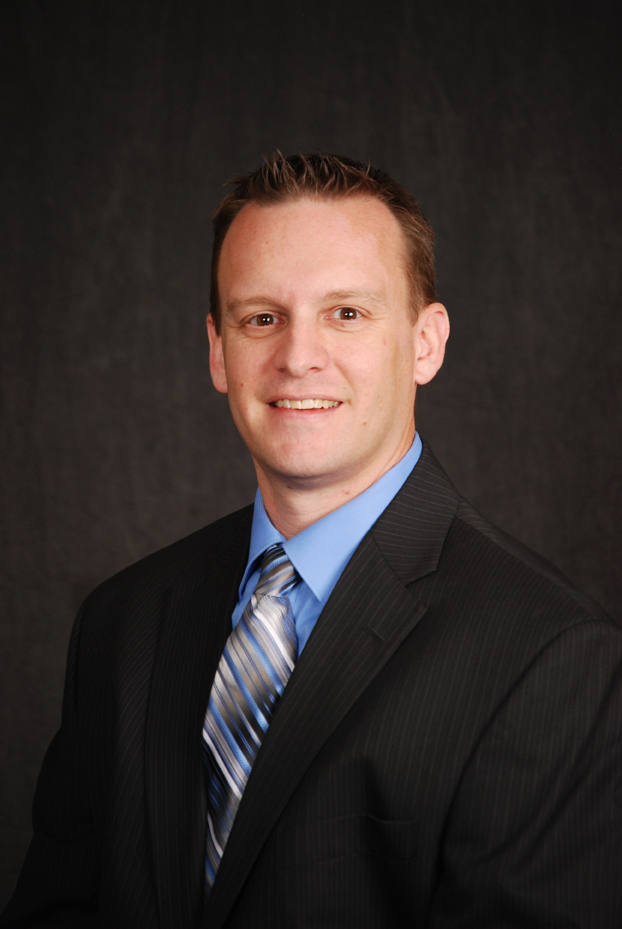 Brian Lichtenfels, CSP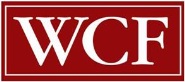 WCF Safety & Health ServicesSafety & Health Specialist100 West Towne Ridge ParkwaySandy, UT 84070Office: 385.351.8303Cell: 801.554.4759blichten@wcfgroup.com